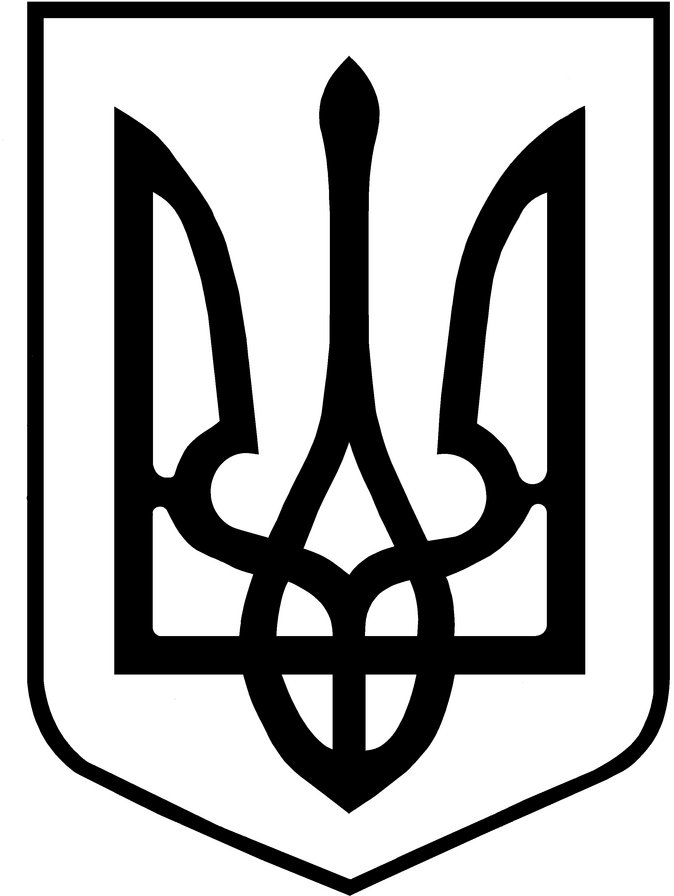 УКРАЇНА      РУЖИНСЬКА  ГІМНАЗІЯНАКАЗ22 квітня 2020 року                          смт Ружин                                     № 16 Щодо проведення підсумковогооцінювання та організованогозавершення 2019-2020 навчального року                                       У зв’язку з епідеміологічною ситуацією, що склалася в Україні, з метою запобігання поширенню коронавірусної хвороби (СОVID-19) та відповідно листа Міністерства освіти і науки України №1/9-123 від 16 квітня 2020 року в якому зазначено, що відповідно до частини третьої та четвертої статті 10 Закону України “Про повну загальну середню освіту” питання організації освітнього процесу, виконання освітньої програми, навчального плану є внутрішнім питанням кожного закладу загальної середньої освіти, його педагогічної ради та завданням педагогічних працівників.     З огляду на варіативність організації навчання з використанням технологій дистанційного навчання та організованого завершення 2019-2020 навчального року,Н А К А З У Ю:1.Завершити 2019-2020 навчальний рік відповідно до структури, визначеної закладом на початку навчального року, а також з урахуванням виконання календарно-тематичних планів – 29 травня 2020 року.2.Вчителям початкових класів та вчителям-предметникам, асистентам вчителів:2.1. Продовжувати освітній процес в умовах дистанційного навчання, у тому числі планування кількості та обсягу завдань та контрольних заходів, з урахуванням принципу здоров’язбереження, запобігаючи фізичному перевантаженню учнів. 2.2.Забезпечити всім учням доступ до навчальних матеріалів та завдань шляхом використання різних засобів обміну інформацією.2.3.Укласти графік дистанційних перевірочних робіт та усних опитувань з метою недопущення перевантаження учнів і раціонального використання часу. (орієнтовний графік проведення підсумкових контрольних робіт додається)2.4.Провести підсумкове річне оцінювання навчальних досягнень учнів, враховуючи результати оцінювання з використанням технологій дистанційного навчання за ІІ семестр.2.5. Завершити оформлення шкільної документації, зокрема заповнення класних журналів, після прийняття Урядом рішення щодо послаблення карантинних обмежень.2.6.Організувати на початку 2020-2021 навчального року в 2-11-х класах проведення вхідного оцінювання учнів з метою діагностування рівня навчальних досягнень учнів за попередній рік та планування подальшої роботи із систематизації, узагальнення та закріплення навчального матеріалу, що вивчався учнями дистанційно.2.7.Передбачити під час календарно-тематичного планування на 2020-2021 навчальний рік суттєве збільшення навчального часу на узагальнення та закріплення навчального матеріалу за попередній рік.2.8.Оформлення свідоцтв про здобуття базової середньої освіти (9 клас), свідоцтв досягнень (1,2 класи), табелів (3,4, 5-8,10 класи) завершити не пізніше 15 червня 2020 року.2.9.Учням 1-8,10 класів, які не планують навчатися в іншому закладі освіти, надіслати копії відповідних документів електронною поштою або в інший спосіб, з подальшим врученням оригіналу документа у вересні 2020-2021 навчального року.3.Заступнику директора з навчально-виховної роботи Невечері Н.О. розробити графік видачі випускникам 9-х класів свідоцтв про здобуття базової середньої освіти з урахуванням необхідності дотримання протиепідеміологічних вимог.4.Відповідно до наказу МОН від 30 березня 2020 року №463, зареєстрованого Міністерством юстиції України 09 квітня 2020 року за № 333/34616, учнів 4-х та 9-х класів у 2019-2020 навчальному році звільнити від державної підсумкової атестації (далі ДПА). У відповідних документах про освіту робиться запис “звільнений (а)”.5. Учні 11-х класів складають ДПА у формі зовнішнього незалежного оцінювання (далі-ЗНО) відповідно до Календарного плану підготовки та проведення ЗНО 2020 року зі змінами, внесеними на підставі наказу Міністерства освіти і науки України від 06 квітня 2020 року №480.6.Підсумкове оцінювання за ІІ семестр здійснити з урахуванням результатів поточного, тематичного оцінювання, оцінювання різних видів мовленнєвої діяльності, отриманих учнями під час дистанційного навчання та до його початку. Якщо з навчального предмета не передбачено тематичних підсумкових робіт, підсумкова оцінка може виставлятися за результатами поточного оцінювання.7.Кожен вчитель має попередньо надіслати учням  графік проведення всіх видів оцінювання, у якому зазначити:а) форму та вид оцінювання з навчального предмета;б) необхідні для цього ресурси;в) дату та тривалість проведення оцінювання, кінцевий термін та спосіб подання виконаного завдання учнями;8.Для учнів 1-2-х класів застосовується формувальне та підсумкове оцінювання. Для учнів 3-4-х класів початкової школи – поточне та підсумкове (тематичне, семестрове та річне).9.Тематичні та семестрові підсумкові роботи, які було проведено в умовах дистанційного навчання під час карантину, записуються в журналі без зазначення дати їх проведення.10.Річне оцінювання виставляється з урахуванням результатів оцінювання за перший та другий семестри навчального року.11.Контроль за виконанням наказу залишаю за собою.Директор гімназії:                    Г.М.ВардецькмйДодаток до наказу №16№ппКЛАСПРЕДМЕТДАТАпроведенняпідсумкових контрольних робіт1.5-А,Б,В класиУкраїнська мова12 травняМатематика13 травняАнглійська мова14 травняЗарубіжна л-ра, Російська мова15 травняІнформатика18-20 травняІсторія21 травняУкраїнська л-ра22 травняПриродознавство, Трудове навчання25 травня2.6-А,Б,В класиІнформатика, Історія 19 травняГеографія, Трудове навчання21 травняУкраїнська л-ра, Російська мова22 травняУкраїнська мова, Біологія25 травняМатематика, Зарубіжна л-ра26 травняАнглійська мова, Основи здоров’я27 травня3.7-А,Б,В класиІсторія України, Алгебра19 травняІнформатика, Українська л-ра20 травняУкраїнська мова, Біологія21 травняГеографія, Геометрія22 травняХімія, Всесвітня історія25 травняФізика, Зарубіжна л-ра26 травня Англійська мова, Трудове навчання27 травняОснови здоров’я28 травня4.8-А,Б класиБіологія, Російська мова18 травняХімія, Історія України19 травняВсесвітня історія, Мистецтво20 травняФізика, Зарубіжна л-ра21 травняАлгебра, Основи здоров’я22 травняГеометрія, Інформатика25 травняУкраїнська мова, Англійська мова26 травняУкраїнська л-ра, Географія27 травняТрудове навчання28 травня5.9-А,Б класиІнформатика, Історія України18 травняЗарубіжна л-ра, Біологія19 травняФізика, Всесвітня історія20 травняХімія, Українська мова21 травняГеографія, Українська л-ра22 травняАнглійська мова, Правознавство25 травняАлгебра26 травняГеометрія, Трудове навчання27 травняМистецтво, Основи здоров’я28 травня6.10-А,Б класиВсесвітня історія, Біологія18 травняГеографія, Громадянська освіта19 травняІнформатика, Українська л-ра20 травняУкраїнська мова, Фізика21 травняЗарубіжна л-ра, Захист Вітчизни22 травняМатематика25 травняХімія, Технології26 травняВсесвітня історія, Англійська мова27 травня7.11-А,Б класиХімія, Зарубіжна л-ра18 травняМатематика, Біологія19 травняФізика, Астрономія20 травняУкраїнська мова, Українська л-ра21 травняІсторія України, Захист Вітчизни22 травняАнглійська мова, Інформатика25 травняГеографія, Всесвітня історія26 травняТехнології, Екологія27 травня